В соответствии со статьей 179 Бюджетного кодекса Российской Федерации, постановлением главы Унароковского сельского поселения Мостовского района от 1 сентября 2016 года № 121 «О внесении изменений в постановление администрации Унароковского сельского поселения от 23 сентября 2014 года  № 67  «О Порядке принятия решения о разработке, формирования, реализации и оценки эффективности муниципальных программ  в Унароковском сельском поселении Мостовского района», со статьями 12, 13, 72, 78 Земельного кодекса Российской Федерации, Федеральным законом от 06 октября 2003 года № 131-ФЗ «Об общих принципах организации местного самоуправления в Российской Федерации»,  постановляю:          1. Утвердить муниципальную программу Унароковского сельского поселения Мостовского района «Использование и охрана земель Унароковского сельского поселения Мостовского района» на 2017-2019 годы согласно приложению к настоящему постановлению.          2. Начальнику общего отдела администрации Унароковского сельского поселения Мостовского района (Соколова) обнародовать  настоящее постановление в установленном законе порядке и разместить на официальном сайте администрации Унароковского сельского поселения в сети «Интернет».          3. Контроль за выполнением настоящего постановления оставляю за собой.          4. Постановление вступает в силу с 1 января 2017 года, но не ранее дня его официального обнародования и вступления в силу решения Совета Унароковского сельского поселения Мостовского района о бюджете Унароковского сельского поселения Мостовского района на 2017 год, предусматривающего соответствующее финансирование муниципальной Программы.    Глава Унароковскогосельского поселения                                                                             И.И. Скобелев ПРИЛОЖЕНИЕУТВЕРЖДЕНА постановлением администрации Унароковского сельского поселения Мостовского районаот _____________ № __________МУНИЦИПАЛЬНАЯ ПРОГРАММАУНАРОКОВСКОГО СЕЛЬСКОГО ПОСЕЛЕНИЯ МОСТОВСКОГО РАЙОНА «ИСПОЛЬЗОВАНИЕ И ОХРАНА ЗЕМЕЛЬ» НА 2017-2019 ГОДЫПАСПОРТмуниципальной программы Унароковского сельского поселения Мостовского района «Использование и охрана земель» поселения Мостовского района» на 2017-2019 годы 1. Характеристика текущего состояния  и основные проблемы в соответствующей сфере реализации муниципальной программыЗемля - важная часть окружающей среды, использование которой связано со всеми остальными природными объектами: животными, лесами, растительным миром, водами, полезными ископаемыми и другими ценностями недр земли. Без использования и охраны земли невозможно использование других природных ресурсов. Бесхозяйственность по отношению к земле немедленно наносит или в недалеком будущем будет наносить вред окружающей  среде, приводить не только к разрушению поверхностного слоя земли - почвы, ее химическому и радиоактивному загрязнению, но и сопровождаться экологическим ухудшением всего природного комплекса.Муниципальная программа «Использование  и охрана земель  на территории Унароковского сельского поселения Мостовского района» на 2017 – 2019 годы» (далее - Программа) направлена на создание благоприятных условий использования и охраны земель, обеспечивающих реализацию государственной политики эффективного и рационального использования и управления земельными ресурсами в интересах укрепления экономики.Использование значительных объемов земельного фонда в различных целях накладывает определенные обязательства по сохранению природной целостности всех звеньев экосистемы окружающей среды. В природе все взаимосвязано. Поэтому нарушение правильного функционирования одного из звеньев, будь то лес, животный мир, земля, ведет к дисбалансу и нарушению целостности экосистемы. Нерациональное использование земли, потребительское и бесхозяйственное отношение к ней приводят к нарушению выполняемых ею функций, снижению природных свойств.Охрана земель только тогда может быть эффективной, когда обеспечивается рациональное землепользование.Проблемы устойчивого социально-экономического развития Унароковского сельского поселения и экологически безопасной жизнедеятельности его жителей на современном этапе тесно связаны с решением вопросов охраны и использования земель. На уровне сельского поселения можно решать местные проблемы охраны и использования земель самостоятельно, причем полным, комплексным и разумным образом в интересах не, только ныне живущих людей, но и будущих поколений.На территории Унароковского сельского поселения имеются земельные участки  различного  разрешенного использования. Наиболее ценными являются земли  сельскохозяйственного назначения,  относящиеся к сельскохозяйственным угодьям. Пастбища и сенокосы на территории поселения по своему культуртехническому состоянию преимущественно чистые. Сенокосы  используются  фермерскими  и личными подсобными хозяйствами. С учетом всех потребителей пастбищного корма природные пастбища не испытывают сильной нагрузки.    Практически все пастбища поселения находятся в состоянии  избытка зеленых пастбищных кормов. Отсюда вытекает вывод, что на территории Унароковского сельского поселения необходимо развивать личное подсобное хозяйство, а также создавать привлекательные условия для инвесторов в области агропромышленного комплекса и развития крестьянско-фермерского хозяйства.Экологическое состояние земель в среднем хорошее, но стихийные несанкционированные свалки, оказывают отрицательное влияние на окружающую среду,  и  усугубляют экологическую обстановку. 2. Цели, задачи и целевые показатели, сроки и этапы реализации муниципальной программы          Основными принципами муниципальной политики в сфере использования и охраны земель на территории поселения являются: законность и открытость деятельности администрации Унароковского сельского поселения, подотчетность и подконтрольность, эффективность.         Целями  муниципальной программы  являются  предотвращение  и  ликвидация  загрязнения,  истощения, деградации,  порчи,  уничтожения  земель  и  почв  и  иного  негативного  воздействия  на  земли  и почвы, а также обеспечение рационального использования земель, в том числе для восстановления плодородия почв на землях сельскохозяйственного назначения и улучшения земель.         Для достижения поставленных целей предполагается решение следующих задач:- оптимизация деятельности в сфере обращения с отходами производства и потребления; - повышение эффективности использования и охраны земель, обеспечение организации рационального использования и охраны земель; - сохранение и восстановление зеленых насаждений;- проведение   инвентаризации земель.Инвентаризация земель проводится для предотвращения деградации, загрязнения, захламления, нарушения земель, других негативных (вредных) воздействий хозяйственной деятельности, выявление неиспользуемых, нерационально используемых или используемых не по целевому назначению и не в соответствии с разрешенным использованием земельных участков, других характеристик земель.Реализация данной программы будет содействовать упорядочению землепользования;  вовлечение в оборот новых земельных участков; повышению инвестиционной привлекательности сельского поселения, соответственно росту экономики, более эффективному использованию и охране земель.           В результате выполнения мероприятий Программы будет обеспечено: 1) благоустройство населенных пунктов;2) улучшение качественных характеристик земель;3) эффективное  использование земель.Таблица № 1ЦЕЛЕВЫЕ ПОКАЗАТЕЛИ МУНИЦИПАЛЬНОЙ ПРОГРАММЫОбщий срок реализации муниципальной программы – 2017-2019 года.3. Перечень основных мероприятий муниципальной программы В  рамках  муниципальной программы  запланированы  мероприятия,  по повышению эффективности охраны и использования земель на территории Унароковского сельского поселения Мостовского района.Таблица № 2ПЕРЕЧЕНЬ ОСНОВНЫХ МЕРОПРИЯТИЙ МУНИЦИПАЛЬНОЙ ПРОГРАММЫ4. Обоснование ресурсного обеспечения муниципальной программыРеализация муниципальной программы предусматривается за счет средств местного бюджета.Общий объем бюджетных ассигнований муниципальной программы на 2017-2019 годы из средств местного бюджета составляет 90,0 тыс. рублей. Потребность в финансовых ресурсах определена на основе предложений органов местного самоуправления  Унароковского сельского поселения Мостовского района, подготовленных на основании аналогичных видов работ с учетом индексов-дефляторов.Таблица № 3.       В ходе реализации муниципальной программы мероприятия и объемы их финансирования подлежат ежегодной корректировке с учетом возможностей средств бюджета Унароковского сельского поселения Мостовского района.5.  Методика оценки эффективности реализации муниципальной программы       Оценка эффективности реализации муниципальной программы производится с использованием положений типовой методики оценки эффективности реализации муниципальной программы, утвержденной постановлением администрации Унароковского сельского поселения Мостовского района от 15 марта 2016 года № 43 «Об утверждении Порядка принятия решения о разработке, формировании, реализации и  методики оценки эффективности муниципальных программ в Унароковском сельском поселении Мостовского района» и основана на оценке результативности муниципальной программы с учетом объема ресурсов, направленных на ее реализацию. 6.Механизм реализации муниципальной программы Текущее управление муниципальной программой осуществляет координатор муниципальной программы – администрация Унароковского сельского поселения Мостовского района.Координатор муниципальной программы в процессе реализации муниципальной программы:организует реализацию муниципальной программы, координацию деятельности подпрограммы; принимает решение о внесении в установленном порядке изменений в муниципальную программу и несет ответственность за достижение целевых показателей муниципальной программы;осуществляет мониторинг и анализ отчетов координатора подпрограммы;  проводит оценку эффективности муниципальной программы; готовит годовой отчет о ходе реализации муниципальной программы; организует информационную и разъяснительную работу, направленную на освещение целей и задач муниципальной программы;Ежегодно, до 1 марта года, следующего за отчетным, координатор муниципальной программы направляет в Совет Унароковского сельского поселения Мостовского района доклад о ходе выполнения программных мероприятий и эффективности использования финансовых средств. Доклад должен содержать:сведения о фактических объемах финансирования муниципальной программы в целом и по каждому отдельному мероприятию муниципальной программы (мероприятию подпрограммы) в разрезе источников финансирования;сведения о фактическом выполнении программных мероприятий с указанием причин их невыполнения или неполного выполнения;сведения о соответствии фактически достигнутых показателей реализации муниципальной программы показателям, установленным при утверждении муниципальной программы;оценку влияния фактических результатов реализации муниципальной программы на различные области социальной сферы и экономики поселения.       Текущий контроль, анализ выполнения и оценку эффективности реализации муниципальной программы в соответствии с установленным порядком осуществляет администрация Унароковского сельского поселения Мостовского района.Начальник отдела по финансам,бюджету и экономики                                                                           О.С.Дроздова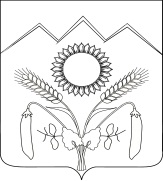 АДМИНИСТРАЦИЯ УНАРОКОВСКОГО СЕЛЬСКОГО ПОСЕЛЕНИЯ МОСТОВСКОГО РАЙОНА                                 ПОСТАНОВЛЕНИЕ                   проектот _________________                                                                              № _____                                                                      село УнароковоОб утверждении муниципальной программы Унароковского сельского поселения Мостовского района «Использование и охрана земель»  на 2017-2019 годыКоординатор муниципальной программыадминистрация Унароковского сельского поселения Мостовского районаКоординаторы подпрограммподпрограммы не предусмотреныУчастники муниципальной программыадминистрация Унароковского сельского поселения Мостовского районаПодпрограммы муниципальной программыподпрограммы не предусмотреныЦели муниципальной программыпредотвращение и ликвидация загрязнения, истощения, деградации, порчи, уничтожения земель и почв и иного негативного воздействия на земли и почвы, а также обеспечения рационального использования земель, в том числе для восстановления плодородия почв на землях сельскохозяйственного назначения и улучшения земельЗадачи муниципальной программы- оптимизация деятельности в сфере обращения с отходами производства и потребления; - повышение эффективности использования и охраны земель;- обеспечение организации рационального использования и охраны земель; - сохранение и восстановление зеленых насаждений,- проведение   инвентаризации земельПеречень целевых показателей муниципальной программы- количество ликвидированных стихийных свалок; - площадь убранной территории к общей площади населенного пункта;  - количество соответствующих нормам проб почвы к общему количеству взятых проб; - количество посаженных деревьев;- вовлечение в хозяйственный оборот  пустующих и нерационально используемых земель;- количество выявленных самовольно занятых земельных участков;  - количество проинвентаризированных земельных участков к общему количеству земельных участков на территории поселенияЭтапы и сроки реализации муниципальной программыэтапы не предусмотрены, сроки реализации Программы 2017-2019 годыОбъем и источники финансирования муниципальной программыобъем финансовых ресурсов, предусмотренных на реализацию Программы в 2017-2019 годах всего составляет 30,0 тысяч рублей, в том числе:из средств местного бюджета 30,0 тысяч рублей, в том числе:2017 год – 10,0 тысяч рублей,2018 год – 10,0 тысяч рублей,2019 год – 10,0 тысяч рублей№ п/пНаименование целевого показателяЕдиница измеренияСтатусЗначение показателейЗначение показателейЗначение показателейЗначение показателей№ п/пНаименование целевого показателяЕдиница измеренияСтатус2016г.2017г.2018г.2019г.1Количество ликвидированных стихийных свалокшт.333332Площадь убранной территории к общей площади населенного пункта%3252525253Количество соответствующих нормам проб почвы к общему количеству взятых проб%31001001001004Количество посаженных деревьевшт.3152020205Вовлечение в хозяйственный оборот  пустующих и нерационально используемых земель шт.323336Количество выявленных самовольно занятых земельных участковшт.301117Количество проинвентаризированных земельных участков к общему количеству земельных участков на территории поселения%33444№ п/пНаименование мероприятияСтатусГоды реализацииОбъем финансирования (тыс.руб.)Объем финансирования (тыс.руб.)Объем финансирования (тыс.руб.)Объем финансирования (тыс.руб.)Объем финансирования (тыс.руб.)Непосредственный результат реализации мероприятияМуниципальный заказчик, главный распорядитель (распорядитель) бюджетных средств, исполнитель№ п/пНаименование мероприятияСтатусГоды реализациивсегов разрезе источников финансированияв разрезе источников финансированияв разрезе источников финансированияв разрезе источников финансированияНепосредственный результат реализации мероприятияМуниципальный заказчик, главный распорядитель (распорядитель) бюджетных средств, исполнитель№ п/пНаименование мероприятияСтатусГоды реализациивсегофедеральный бюджеткраевой бюджетместный бюджетвнебюджетные источникиНепосредственный результат реализации мероприятияМуниципальный заказчик, главный распорядитель (распорядитель) бюджетных средств, исполнитель123456789101Цель: Предотвращение  и  ликвидация  загрязнения,  истощения, деградации,  порчи,  уничтожения  земель  и  почв  и  иного  негативного  воздействия  на  земли  и почвы, а также обеспечение рационального использования земель, в том числе для восстановления плодородия почв на землях сельскохозяйственного назначения и улучшения земельЦель: Предотвращение  и  ликвидация  загрязнения,  истощения, деградации,  порчи,  уничтожения  земель  и  почв  и  иного  негативного  воздействия  на  земли  и почвы, а также обеспечение рационального использования земель, в том числе для восстановления плодородия почв на землях сельскохозяйственного назначения и улучшения земельЦель: Предотвращение  и  ликвидация  загрязнения,  истощения, деградации,  порчи,  уничтожения  земель  и  почв  и  иного  негативного  воздействия  на  земли  и почвы, а также обеспечение рационального использования земель, в том числе для восстановления плодородия почв на землях сельскохозяйственного назначения и улучшения земельЦель: Предотвращение  и  ликвидация  загрязнения,  истощения, деградации,  порчи,  уничтожения  земель  и  почв  и  иного  негативного  воздействия  на  земли  и почвы, а также обеспечение рационального использования земель, в том числе для восстановления плодородия почв на землях сельскохозяйственного назначения и улучшения земельЦель: Предотвращение  и  ликвидация  загрязнения,  истощения, деградации,  порчи,  уничтожения  земель  и  почв  и  иного  негативного  воздействия  на  земли  и почвы, а также обеспечение рационального использования земель, в том числе для восстановления плодородия почв на землях сельскохозяйственного назначения и улучшения земельЦель: Предотвращение  и  ликвидация  загрязнения,  истощения, деградации,  порчи,  уничтожения  земель  и  почв  и  иного  негативного  воздействия  на  земли  и почвы, а также обеспечение рационального использования земель, в том числе для восстановления плодородия почв на землях сельскохозяйственного назначения и улучшения земельЦель: Предотвращение  и  ликвидация  загрязнения,  истощения, деградации,  порчи,  уничтожения  земель  и  почв  и  иного  негативного  воздействия  на  земли  и почвы, а также обеспечение рационального использования земель, в том числе для восстановления плодородия почв на землях сельскохозяйственного назначения и улучшения земельЦель: Предотвращение  и  ликвидация  загрязнения,  истощения, деградации,  порчи,  уничтожения  земель  и  почв  и  иного  негативного  воздействия  на  земли  и почвы, а также обеспечение рационального использования земель, в том числе для восстановления плодородия почв на землях сельскохозяйственного назначения и улучшения земельЦель: Предотвращение  и  ликвидация  загрязнения,  истощения, деградации,  порчи,  уничтожения  земель  и  почв  и  иного  негативного  воздействия  на  земли  и почвы, а также обеспечение рационального использования земель, в том числе для восстановления плодородия почв на землях сельскохозяйственного назначения и улучшения земельЦель: Предотвращение  и  ликвидация  загрязнения,  истощения, деградации,  порчи,  уничтожения  земель  и  почв  и  иного  негативного  воздействия  на  земли  и почвы, а также обеспечение рационального использования земель, в том числе для восстановления плодородия почв на землях сельскохозяйственного назначения и улучшения земель1.1Задача 1.1: Оптимизация деятельности в сфере обращения с отходами производства и потребленияЗадача 1.1: Оптимизация деятельности в сфере обращения с отходами производства и потребленияЗадача 1.1: Оптимизация деятельности в сфере обращения с отходами производства и потребленияЗадача 1.1: Оптимизация деятельности в сфере обращения с отходами производства и потребленияЗадача 1.1: Оптимизация деятельности в сфере обращения с отходами производства и потребленияЗадача 1.1: Оптимизация деятельности в сфере обращения с отходами производства и потребленияЗадача 1.1: Оптимизация деятельности в сфере обращения с отходами производства и потребленияЗадача 1.1: Оптимизация деятельности в сфере обращения с отходами производства и потребленияЗадача 1.1: Оптимизация деятельности в сфере обращения с отходами производства и потребленияЗадача 1.1: Оптимизация деятельности в сфере обращения с отходами производства и потребления1.1.1защита земель от загрязнения химическими веществами, захламления отходами производства и потребления, загрязнения и других негативных воздействий, в результате которых происходит деградация земель320175,00,00,05,00,0предотвращение деградации, загрязнения, захламления, нарушения земель, других негативных (вредных) воздействий хозяйственной деятельностиадминистрация Унароковского сельского поселения1.1.1защита земель от загрязнения химическими веществами, захламления отходами производства и потребления, загрязнения и других негативных воздействий, в результате которых происходит деградация земель320185,00,00,05,00,0предотвращение деградации, загрязнения, захламления, нарушения земель, других негативных (вредных) воздействий хозяйственной деятельностиадминистрация Унароковского сельского поселения1.1.1защита земель от загрязнения химическими веществами, захламления отходами производства и потребления, загрязнения и других негативных воздействий, в результате которых происходит деградация земель320195,00,00,05,00,0предотвращение деградации, загрязнения, захламления, нарушения земель, других негативных (вредных) воздействий хозяйственной деятельностиадминистрация Унароковского сельского поселения1.1.1защита земель от загрязнения химическими веществами, захламления отходами производства и потребления, загрязнения и других негативных воздействий, в результате которых происходит деградация земель3всего:15,00,00,015,00,0предотвращение деградации, загрязнения, захламления, нарушения земель, других негативных (вредных) воздействий хозяйственной деятельностиадминистрация Унароковского сельского поселения1.2Задача 1.2: Повышение эффективности использования и охраны земель, обеспечение организации рационального использования и охраны земельЗадача 1.2: Повышение эффективности использования и охраны земель, обеспечение организации рационального использования и охраны земельЗадача 1.2: Повышение эффективности использования и охраны земель, обеспечение организации рационального использования и охраны земельЗадача 1.2: Повышение эффективности использования и охраны земель, обеспечение организации рационального использования и охраны земельЗадача 1.2: Повышение эффективности использования и охраны земель, обеспечение организации рационального использования и охраны земельЗадача 1.2: Повышение эффективности использования и охраны земель, обеспечение организации рационального использования и охраны земельЗадача 1.2: Повышение эффективности использования и охраны земель, обеспечение организации рационального использования и охраны земельЗадача 1.2: Повышение эффективности использования и охраны земель, обеспечение организации рационального использования и охраны земельЗадача 1.2: Повышение эффективности использования и охраны земель, обеспечение организации рационального использования и охраны земельЗадача 1.2: Повышение эффективности использования и охраны земель, обеспечение организации рационального использования и охраны земель1.2.1сохранение и повышение плодородия почв, защита земель от зарастания сорными растениями, кустарниками и мелколесьем, иных видов ухудшения состояния земель 320175,00,00,05,00,0использование земель способами, обеспечивающими сохранение экологических систем, способности земли быть средством, основой осуществления хозяйственной и иных видов деятельностиадминистрация Унароковского сельского поселения1.2.1сохранение и повышение плодородия почв, защита земель от зарастания сорными растениями, кустарниками и мелколесьем, иных видов ухудшения состояния земель 320185,00,00,05,00,0использование земель способами, обеспечивающими сохранение экологических систем, способности земли быть средством, основой осуществления хозяйственной и иных видов деятельностиадминистрация Унароковского сельского поселения1.2.1сохранение и повышение плодородия почв, защита земель от зарастания сорными растениями, кустарниками и мелколесьем, иных видов ухудшения состояния земель 320195,00,00,05,00,0использование земель способами, обеспечивающими сохранение экологических систем, способности земли быть средством, основой осуществления хозяйственной и иных видов деятельностиадминистрация Унароковского сельского поселения1.2.1сохранение и повышение плодородия почв, защита земель от зарастания сорными растениями, кустарниками и мелколесьем, иных видов ухудшения состояния земель 3всего:10,00,00,010,00,0использование земель способами, обеспечивающими сохранение экологических систем, способности земли быть средством, основой осуществления хозяйственной и иных видов деятельностиадминистрация Унароковского сельского поселения1.2.2ликвидация последствий загрязнения и захламления земель320170,00,00,00,00,0использование земель способами, обеспечивающими сохранение экологических систем, способности земли быть средством, основой осуществления хозяйственной и иных видов деятельностиадминистрация Унароковского сельского поселения1.2.2ликвидация последствий загрязнения и захламления земель320180,00,00,00,00,0использование земель способами, обеспечивающими сохранение экологических систем, способности земли быть средством, основой осуществления хозяйственной и иных видов деятельностиадминистрация Унароковского сельского поселения1.2.2ликвидация последствий загрязнения и захламления земель320190,00,00,00,00,0использование земель способами, обеспечивающими сохранение экологических систем, способности земли быть средством, основой осуществления хозяйственной и иных видов деятельностиадминистрация Унароковского сельского поселения1.2.2ликвидация последствий загрязнения и захламления земель3всего:0,00,00,00,00,0использование земель способами, обеспечивающими сохранение экологических систем, способности земли быть средством, основой осуществления хозяйственной и иных видов деятельностиадминистрация Унароковского сельского поселенияЗадача 1.3 Сохранение и восстановление зеленых насажденийЗадача 1.3 Сохранение и восстановление зеленых насажденийЗадача 1.3 Сохранение и восстановление зеленых насажденийЗадача 1.3 Сохранение и восстановление зеленых насажденийЗадача 1.3 Сохранение и восстановление зеленых насажденийЗадача 1.3 Сохранение и восстановление зеленых насажденийЗадача 1.3 Сохранение и восстановление зеленых насажденийЗадача 1.3 Сохранение и восстановление зеленых насажденийЗадача 1.3 Сохранение и восстановление зеленых насажденийЗадача 1.3 Сохранение и восстановление зеленых насаждений1.3.1охрана, восстановление и развитие природной среды320170,00,00,00,00,0сохранение, защита и улучшение условий окружающей среды  для обеспечения здоровья и благоприятных условий жизнедеятельности  населенияадминистрация Унароковского сельского поселения1.3.1охрана, восстановление и развитие природной среды320180,00,00,00,00,0сохранение, защита и улучшение условий окружающей среды  для обеспечения здоровья и благоприятных условий жизнедеятельности  населенияадминистрация Унароковского сельского поселения1.3.1охрана, восстановление и развитие природной среды320190,00,00,00,00,0сохранение, защита и улучшение условий окружающей среды  для обеспечения здоровья и благоприятных условий жизнедеятельности  населенияадминистрация Унароковского сельского поселения1.3.1охрана, восстановление и развитие природной среды3всего:0,00,00,00,00,0сохранение, защита и улучшение условий окружающей среды  для обеспечения здоровья и благоприятных условий жизнедеятельности  населенияадминистрация Унароковского сельского поселенияЗадача  1.4: Проведение инвентаризации земельЗадача  1.4: Проведение инвентаризации земельЗадача  1.4: Проведение инвентаризации земельЗадача  1.4: Проведение инвентаризации земельЗадача  1.4: Проведение инвентаризации земельЗадача  1.4: Проведение инвентаризации земельЗадача  1.4: Проведение инвентаризации земельЗадача  1.4: Проведение инвентаризации земельЗадача  1.4: Проведение инвентаризации земельЗадача  1.4: Проведение инвентаризации земель1.4.1выявление пустующих и нерационально используемых земель и своевременное вовлечение их в хозяйственный оборот320170,00,00,00,00,0систематическое проведение инвентаризации земель, выявление пустующих и нерационально используемых земель в целях передачи их в аренду (собственность)администрация Унароковского сельского поселения1.4.1выявление пустующих и нерационально используемых земель и своевременное вовлечение их в хозяйственный оборот320180,00,00,00,00,0систематическое проведение инвентаризации земель, выявление пустующих и нерационально используемых земель в целях передачи их в аренду (собственность)администрация Унароковского сельского поселения1.4.1выявление пустующих и нерационально используемых земель и своевременное вовлечение их в хозяйственный оборот320190,00,00,00,00,0систематическое проведение инвентаризации земель, выявление пустующих и нерационально используемых земель в целях передачи их в аренду (собственность)администрация Унароковского сельского поселения1.4.1выявление пустующих и нерационально используемых земель и своевременное вовлечение их в хозяйственный оборот3всего:0,00,00,00,00,0систематическое проведение инвентаризации земель, выявление пустующих и нерационально используемых земель в целях передачи их в аренду (собственность)администрация Унароковского сельского поселения1.4.2выявление  фактов самовольного занятия земельных участков320170,00,00,00,00,0систематическое проведение инвентаризации земель, выявление пустующих и нерационально используемых земель в целях передачи их в аренду (собственность)администрация Унароковского сельского поселения1.4.2выявление  фактов самовольного занятия земельных участков320180,00,00,00,00,0систематическое проведение инвентаризации земель, выявление пустующих и нерационально используемых земель в целях передачи их в аренду (собственность)администрация Унароковского сельского поселения1.4.2выявление  фактов самовольного занятия земельных участков320190,00,00,00,00,0систематическое проведение инвентаризации земель, выявление пустующих и нерационально используемых земель в целях передачи их в аренду (собственность)администрация Унароковского сельского поселения1.4.2выявление  фактов самовольного занятия земельных участков3всего:0,00,00,00,00,0систематическое проведение инвентаризации земель, выявление пустующих и нерационально используемых земель в целях передачи их в аренду (собственность)администрация Унароковского сельского поселения1.4.3осуществление муниципального земельного контроля за использованием земельных участков и соблюдением земельного законодательства320170,00,00,00,00,0систематическое проведение инвентаризации земель, выявление пустующих и нерационально используемых земель в целях передачи их в аренду (собственность)администрация Унароковского сельского поселения1.4.3осуществление муниципального земельного контроля за использованием земельных участков и соблюдением земельного законодательства320180,00,00,00,00,0администрация Унароковского сельского поселения1.4.3осуществление муниципального земельного контроля за использованием земельных участков и соблюдением земельного законодательства320190,00,00,00,00,0администрация Унароковского сельского поселения1.4.3осуществление муниципального земельного контроля за использованием земельных участков и соблюдением земельного законодательства3всего:0,00,00,00,00,0администрация Унароковского сельского поселения1.4.4разъяснение гражданам земельного законодательства РФ320170,00,00,00,00,0администрация Унароковского сельского поселения1.4.4разъяснение гражданам земельного законодательства РФ320180,00,00,00,00,0администрация Унароковского сельского поселения1.4.4разъяснение гражданам земельного законодательства РФ320190,00,00,00,00,0администрация Унароковского сельского поселения1.4.4разъяснение гражданам земельного законодательства РФ3всего:0,00,00,00,00,0администрация Унароковского сельского поселения1.4.5выявление используемых или используемых не в соответствии с разрешенным использованием земельных участков на территории поселения320170,00,00,00,00,0администрация Унароковского сельского поселения1.4.5выявление используемых или используемых не в соответствии с разрешенным использованием земельных участков на территории поселения320180,00,00,00,00,0администрация Унароковского сельского поселения1.4.5выявление используемых или используемых не в соответствии с разрешенным использованием земельных участков на территории поселения320190,00,00,00,00,0администрация Унароковского сельского поселения1.4.5выявление используемых или используемых не в соответствии с разрешенным использованием земельных участков на территории поселения3всего:0,00,00,00,00,0администрация Унароковского сельского поселенияИТОГО:201710,00,00,010,00,0ИТОГО:201810,00,00,010,00,0ИТОГО:201910,00,00,010,00,0ИТОГО:всего:30,00,00,030,00,0Годы реализацииОбъем финансирования, тыс.рублейОбъем финансирования, тыс.рублейОбъем финансирования, тыс.рублейОбъем финансирования, тыс.рублейОбъем финансирования, тыс.рублейГоды реализациивсегов разрезе источников финансированияв разрезе источников финансированияв разрезе источников финансированияв разрезе источников финансированияГоды реализациивсегофедеральный бюджеткраевой бюджетместный бюджетвнебюджетные источникиОсновные мероприятия муниципальной программыОсновные мероприятия муниципальной программыОсновные мероприятия муниципальной программыОсновные мероприятия муниципальной программыОсновные мероприятия муниципальной программыОсновные мероприятия муниципальной программы201710,00,00,010,00,0201810,00,00,010,00,0201910,00,00,010,00,0Всего по муниципальной программе30,00,00,030,00,0